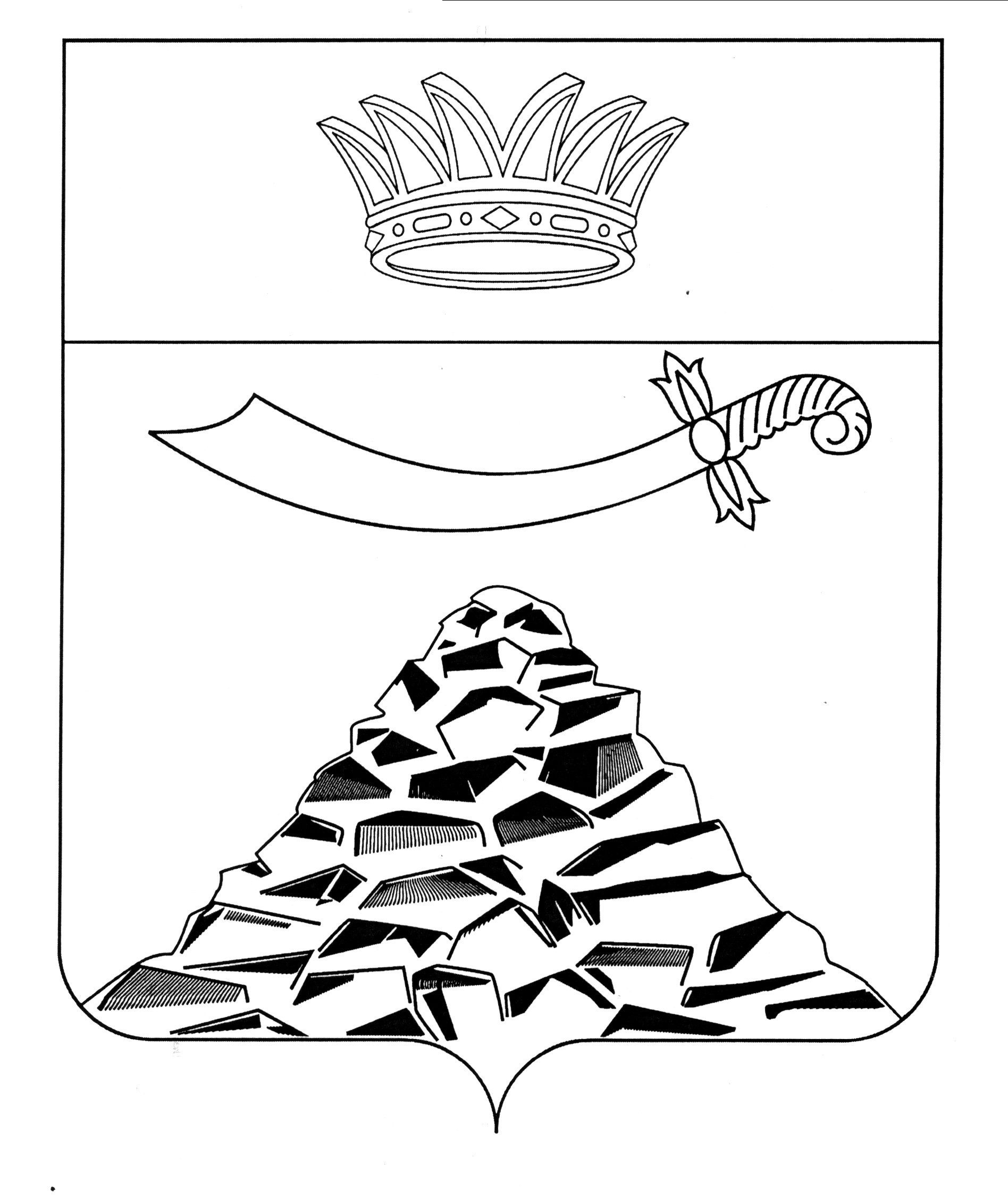 РАСПОРЯЖЕНИЕАДМИНИСТРАЦИИ МУНИЦИПАЛЬНОГО ОБРАЗОВАНИЯ
«ЧЕРНОЯРСКИЙ РАЙОН»АСТРАХАНСКОЙ ОБЛАСТИот 02.06.2021 №_99-р        с. Черный ЯрО введении режима повышенной готовностина территории муниципального образования«Черноярский район»В соответствии с постановлением Правительства Российской Федерации от 30.12.2003 № 794 «О единой государственной системе предупреждения и ликвидации чрезвычайных ситуаций», а также в связи с со штормовым предупреждением о вероятности возникновения происшествий (ЧС) на территории Астраханской области, по данным Астраханского ЦГМС во второй половине дня 02.06.2021 и ночью 03.06.2021 по северной половине Астраханской области ожидаются сильные дожди, ливни в сочетании с грозой и шквалистым усилением ветра 17-22 м/с на территории муниципального образования «Черноярский район»:         1.Ввести с 02.06.2021 по 03.06.2021  на территории муниципального образования «Черноярский район» режим повышенной готовности для органов управления и сил районного звена территориальной подсистемы Астраханской области единой государственной системы предупреждения и ликвидации чрезвычайных ситуаций (РСЧС).        2.Начальнику организационного отдела  администрации МО «Черноярский район» (Сурикова О.В) разместить настоящее распоряжение на официальном сайте администрации МО «Черноярский район».        3.Контроль за исполнением данного распоряжения возложить на первого заместителя главы района С.И. Никулина. Глава района                                                                            Д.М. Заплавнов